Modelvolmachtvoor de primaire contactpersoonvan een tussenpersoon of kredietgever1. Op welke wijze en wanneer moet u dit document invullen?2. Wie is de volmachtgever?Het lid van het wettelijk bestuursorgaan die de volmacht geeft, is (vul enkel de kolom in die van toepassing is):3. Wie is de primaire contactpersoon?De onder punt 2 vermelde persoon geeft hierbij volmacht aan:4. Wie is de tussenpersoon of kredietgever waarvoor de primaire contactpersoon zal optreden?5. Uw handtekeningIs de primaire contactpersoon lid van het wettelijk bestuursorgaan?	Ja	U hoeft de rest van dit document niet meer in te vullen. U mag dit document zo 			opladen in CABRIO onder ‘Volmacht contactpersoon voor indiening aanvraag’.		Nee	Vul dit document verder in (punten 2, 3, 4 en 5). een natuurlijk persoonOF een rechtspersoonNaam: OFMaatschappelijke benaming: Voornaam: OFOndernemingsnummer: Rijksregisternummer: OFVertegenwoordigd door (naam en voornaam): Functie: OFRijksregisternummer: OFFunctie:  Naam:Voornaam:Rijksregisternummer:Functie:E-mailadres:OndernemingsnummerNaam onderneming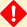 Voordat u uw handtekening plaatst:Met het verlenen van deze volmacht gaat u ermee akkoord dat de primaire contactpersoon van het inschrijvingsdossier alle handelingen kan verrichten die betrekking hebben op het indienen van één of meerdere aanvragen als tussenpersoon of als kredietgever bij de FSMA, en alle latere wijzigingen aan de FSMA kan doorgeven in verband met die inschrijving(en) of vergunning(en).Daarbij zijn inbegrepen het stopzetten van één of meerdere inschrijvingen, het aanvragen van een of meerdere bijkomende inschrijvingen, alsook het wijzigen van alle inschrijvingen. De primaire contactpersoon kan bijkomend ook secondaire contactpersonen aanstellen.Zonder een correcte volmacht kan de aanvraag niet worden behandeld. Ga dus na dat u alle rubrieken en vragen correct en volledig heeft beantwoord. Zo vermijdt u onnodige vertraging in de behandeling van uw aanvraag. DatumUw naamUw handtekening